İHRACAT FATURASI İLE GÜMRÜK ÇIKIŞ BEYANNAMESİ ARASINDA FARKLILIK OLMASI DURUMUNDA YAPILACAK İŞLEMLER AÇISINDAN DİREK İHRACAT VE İHRAÇ KAYITLI SATIŞLAR ARASINDAKİ FARK 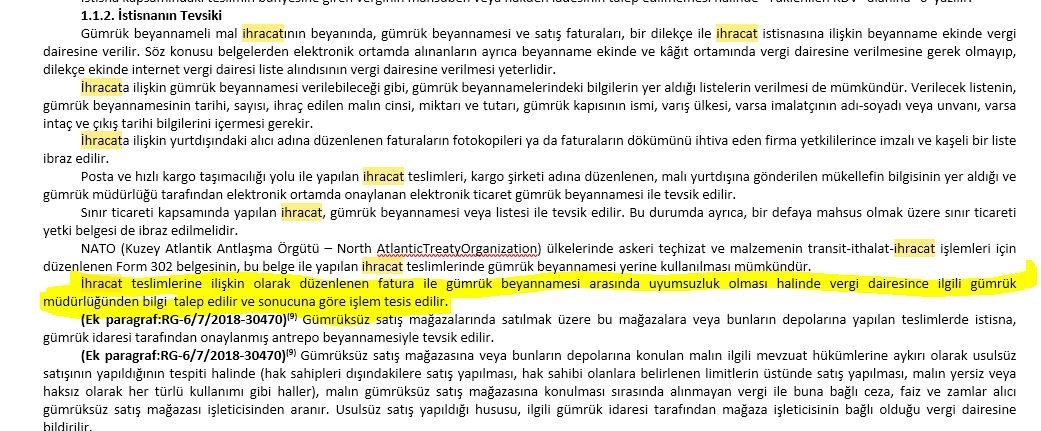 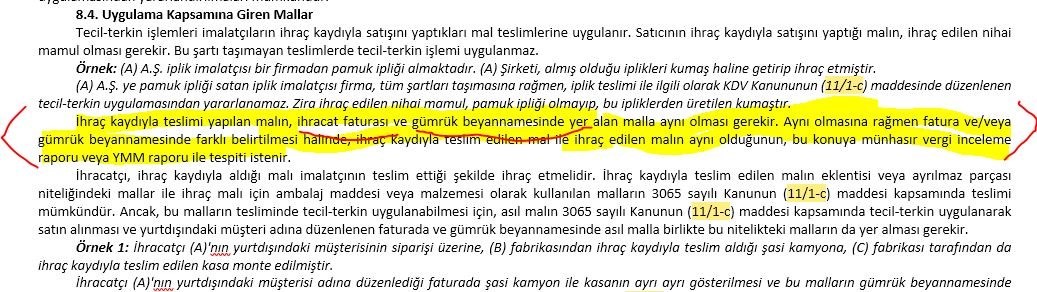 Ahmet BARLAK S.M. Mali Müşavir www.ahmetbarlak.com ahmetbarlak3@hotmail.com 